ライオンズクラブ国際協会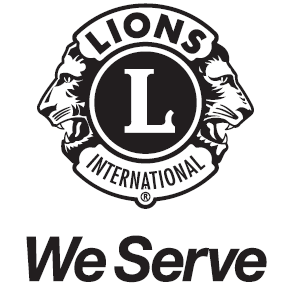 ３３３－Ｃ地区　キャビネット事務局　　　　　　　  　  　　　　　　　　　　　　　　　https://lionsclub333c.org/　　　　　　　　　　　　　　　　　　　　　　　〒260-0026 千葉市中央区千葉港4-3 千葉県経営者会館 4F 　℡043-243-2528Ｇ発１８－１９１２０１９年　６月　１９日各ライオンズクラブ会長・幹事　様ライオンズクラブ国際協会３３３－Ｃ地区地区ガバナー　　　　　Ｌ木村 英俊　地区ガバナーエレクト　Ｌ小髙 左起子【重要】ライオンアカウント取得及びMyLionによる奉仕報告拝啓、益々ご清祥のこととお慶び申し上げます。この度、国際協会の出先機関である「OSEAL調整事務局」から下記のような重要なお知らせが届きましたのでお伝えいたします。国際協会へのアクティビティ報告は、これまでサバンナにログイン→MyLCI入り口→MyLCIログオン→クラブ→アクティビティ報告 という手順でした。7月からは 国際協会ホームページhttps://www.lionsclubs.org/ja →右上の「MyLCI MyLion LOGIN」→ライオンアカウントへようこそ→「ライオンアカウント」でログイン→「MyLion」でアクティビティ報告 と変わります。また例年、MYLCIアクティビティ報告の締め切りが7月15日でしたが、今年度は6月30日となりますのでご注意下さい。敬具※ライオンアカウント作成方法は添付のPDFファイルをご参照ください。※先日のクラブ三役研修会で配布の資料51ページで「今のところMyLCIで可能です」と記載しましたが、MyLCI報告は今年度で終わることになりました。次年度のクラブ役員の皆様にとりまして大変重要なお知らせです。必ずお伝えくださいますようお願い申し上げます。※この件についてのお問い合わせ地区情報（PR・IT）特別顧問　Ｌ 松本 宰史 ：０９０－４０６６－３３７２同文写送付先 ： 地区情報（PR・IT）委員会　19-20年度地区情報テクノロジー委員会これまでMyLCIで行っていた国際協会へのアクティビティ報告ですが、７月１日、MyLionに完全に移行します。それに伴い、ライオンアカウント取得及び7月以降の奉仕報告についてお知らせ致します。各クラブにおかれましても、クラブ会長及びクラブ幹事（現及び次期）は、このタイミングで「ライオンアカウント」を以下の要領で作成頂きたく、宜しくお願いいたします。
１．サバンナの「MyLCI Extension Formsエクステンションフォーム」欄に、固有のメールアドレスまたは携帯番号が入っていることをご確認ください。入っていない場合には、ご入力をお願いします。メールアドレスは、事務局のアドレスなど複数人で使用するものは使えません。必ず個人の固有アドレスをご使用ください。固有のメールアドレスが国際本部に登録されていないとライオンアカウントを作ることはできません但し、すぐに固有のアドレスが登録できずライオンアカウントが作れない場合でも、奉仕アクティビティの報告は遡ってできますので、ご心配頂かなくても大丈夫です。現時点では、固有のアドレスを国際協会にご登録頂くことが最も重要です上記サバンナでの登録終了後、少し待ってから、ライオンズクラブ国際協会ホームページからMyLCI/MyLion LOGINをクリックし、ライオンアカウントを作成してください。 アカウント取得後は、下記のテストサイトで操作を試していただくことが可能です。実際の報告までに練習されてみることをお勧めします。http://app.e.roar.lionsclubs.org/e/es?s=94443966&e=325200&elqTrackId=320bc4c47118450db330ff5e51511b5f&elq=97e614ec92114f43b24384fe891f4d5f&elqaid=9717&elqat=13.　 尚、会員報告はサバンナで引き続き行っていただきますよう、お願いいたします。4.　また、ライオンアカウント作成及びMyLionでの奉仕報告について、以下の通りウェブを通じてご説明する機会（ウェビナー）を予定しております。日時：6月27日（木）午前10時半～、午後13時半～午前、午後とも内容は同じですので、ご都合の良い時間帯にご参加いただけます。新年度に改めてウェビナー等予定しておりますので、6／27にご参加出来なくても問題ございません。またご出席できない旨のご連絡も不要です。ウェビナーへの登録はこちらからお願いいたします。以上、宜しくお願いいたします。ライオンズクラブ国際協会オセアル調整事務局